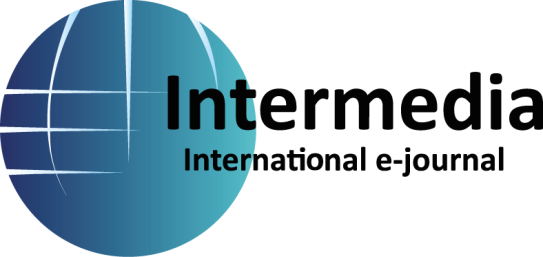 OwnerProf. Dr. Nazım Ekren (Rectorate of Istanbul Commerce University)Managing EditorProf. Dr. Mete Çamdereli (Dean of Communication Faculty)EditorProf. Dr. Celalettin Aktaş (Istanbul Commerce University)Associate EditorResearch Asst. Berk Çaycı (Istanbul Commerce University)Editorial OfficeResearch Asst. Berk Çaycı (Istanbul Commerce University)Research Asst. Ayşegül Elif Karagülle (Istanbul Commerce University)Advisory BoardProf. Dr. Mete Çamdereli (Istanbul Commerce University)Prof. Dr. Mustafa Sait Yazıcıoğlu (Istanbul Commerce University)Prof. Dr. Ömer Cüneyt Binatlı (Nişantaşı University)Prof. Dr. Gökhan Malkoç (Istanbul Commerce University)Prof. Dr. Celalettin Aktaş (Editor) (Istanbul Commerce University)Assoc. Prof. Dr. R. Gülay Öztürk (Istanbul Commerce University)Assoc. Prof. Dr. Rıdvan Şentürk (Istanbul Commerce University)Secretary of Editorial BoardResearch Asst. Berk Çaycı (Istanbul Commerce University)Research Asst. Ayşegül Elif Çaycı (Istanbul Commerce University)Editorial BoardProf. Dr. Ahmet Kalender (Selçuk University, Konya)Prof. Dr. Ayhan Ceylan (Istanbul Commerce University, Istanbul)Prof. Dr. Ayşen Akkor Gül (Istanbul University, Istanbul)Prof. Dr. Banu Baybars Hawks (Kadir Has University, Istanbul)Prof. Dr. Bilal Arık (Akdeniz University, Antalya)Prof. Dr. Celalettin Aktaş (Istanbul Commerce University, Istanbul)Prof. Dr. Cengiz Anık (Marmara Univesity, Istanbul)Prof. Dr. Ömer Cüneyt Binatlı (Nişantaşı University, Istanbul)Prof. Dr. Clarke L. Caywood (Northwestern University, Evanston)Prof. Dr. Emine Yavaşgel (Istanbul University, Istanbul)Prof. Dr. Ece Karadoğan (Istanbul University, Istanbul)Prof. Dr. Ergün Yıldırım (Marmara University, Istanbul)Prof. Dr. Emine Demiray (Anadolu University, Eskişehir)Prof. Dr. Filiz Balta Peltekoğlu (Marmara University, Istanbul)Prof. Dr. Füsun Alver (Kocaeli University, Kocaeli)Prof. Dr. Gökhan Malkoç (Istanbul Commerce University, Istanbul)Prof. Dr. Hidayet Hale Künüçen (Başkent University, Ankara)Prof. Dr. Haluk Geray (Ankara University, Ankara)Prof. Dr. Hamza Çakır (Erciyes University, Kayseri)Prof. Dr. Hüseyin Köse (Atatürk University, Erzurum)Prof. Dr. Ion Panzaru (Bucharest University, Bucharest)Prof. Dr. José Manuel Pérez Tornero (Autonomous University, Barcelona)Prof. Dr. Melis Oktuğ Zengin (Nişantaşı University, Istanbul)Prof. Dr. Miguel De Aguilera (Málaga University, Málaga)Prof. Dr. Mete Çamdereli (Istanbul Commerce University, Istanbul)Prof. Dr. Mustafa Şeker (Akdeniz University, Antalya)Prof. Dr. Naci Güçhan (Anadolu University, Eskişehir)Prof. Dr. Nigar Pösteki (Kocaeli University, Kocaeli)Prof. Dr. Nilgün Gürkan Pazarcı (Gazi University, Ankara)Prof. Dr. Nilüfer Timisi (Istanbul University, Istanbul)Prof. Dr. Nilüfer Pembecioğlu (Istanbul University, Istanbul)Prof. Dr. Nurdan Akıner (Akdeniz University, Antalya)Prof. Dr. Rudhan Uzun (Gazi University, Ankara)Prof. Dr. Seçil Büker (Gazi University, Ankara)Prof. Dr. Seda Çakar Mengü (Istanbul University, Istanbul)Prof. Dr. Seçkin Özmen (Istanbul University, Istanbul)Prof. Dr. Stefan Bratosin (Université Paul Valéry de Montpellier 3, Montpellier)Prof. Dr. Thomas A. Bauer (Vienna University, Vienna)Prof. Dr. Thomas Döbler (Macromedia University, Stuttgart)Prof. Dr. Uğur Demiray (Anadolu University, Eskisehir)Prof. Dr. Ümit Atabek (Yaşar University, Izmir)Prof. Dr. Yasemin İnceoğlu (Galatasarary University, Istanbul)Prof. Dr. Yusuf Devran (Marmara University, Istanbul)Assoc. Prof. Dr. Ahmet Ayhan (Akdeniz University, Antalya)Assoc. Prof. Dr. Ala Sivas (Istanbul Commerce University, Istanbul)Assoc. Prof. Dr. Catherine Ghosn (Université Paul Sabatier, Toulouse)Assoc. Prof. Dr.  Emel Poyraz (Marmara University, Istanbul)Assoc. Prof. Dr. Hilal Özdemir Çakır (Istanbul Commerce University, Istanbul)Assoc. Prof. Dr. José Martí-Parreño (Universidad Europea, Valencia)Assoc. Prof. Dr. Mehmet Arslantepe (Kocaeli University, Kocaeli)Assoc. Prof. Dr. Mihaela Alexandra Tudor (Université Paul Valéry de Montpellier 3, Montpellier)Assoc. Prof. Dr. Mustafa Yılmaz (Kocaeli University, Kocaeli)Assoc. Prof. Dr. Nesrin Tan Akbulut (Galatasaray University, Istanbul)Assoc. Prof. Dr. Nilüfer Fatma Göksu (Istanbul University, Istanbul)Assoc. Prof. Dr. Oya Şakı Aydın (Istanbul Commerce University, Istanbul)Assoc. Prof. Dr. R. Gülay Öztürk (Istanbul Commerce University, Istanbul)Assoc. Prof. Dr. Rıdvan Şentürk (Istanbul Commerce University, Istanbul)Assoc. Prof. Dr.  Selma Koç Akgül (Kocaeli University, Kocaeli)Assoc. Prof. Dr. Şebnem Çağlar (Istanbul University, Istanbul)Assoc. Prof. Dr. Veli Polat (Istanbul University, Istanbul)Assoc. Prof. Dr. Zeliha Hepkon (Istanbul Commerce University, Istanbul)Assist. Prof. Dr. Kenan Zekić (International University of Sarajevo, Sarajevo)